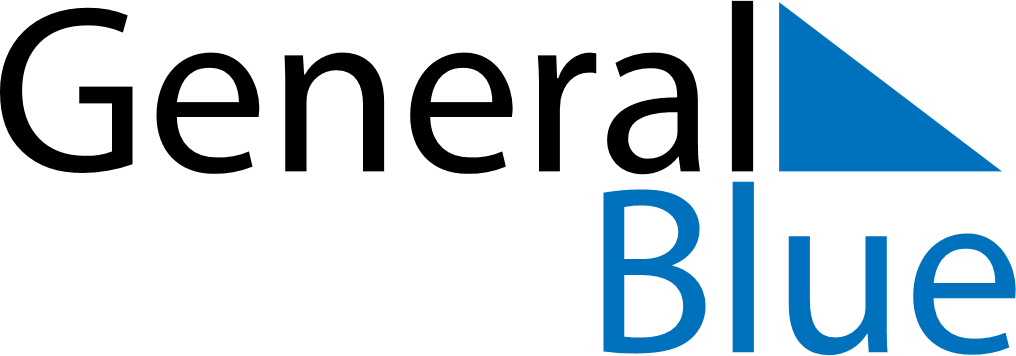 August 1991August 1991August 1991August 1991August 1991SundayMondayTuesdayWednesdayThursdayFridaySaturday12345678910111213141516171819202122232425262728293031